Le Comité Départemental Sport Adapté du Morbihan organise une journée promotionnelle sur le Football Sport Adapté qui se déroulera le : Samedi 6 octobre 2018Au stade de Kergrist 1 rue du stade à Kergrist (56 300)De 10h à 16h30Organisation : Cette rencontre est une journée loisirs pour les jeunes de plus de 15 ans et les adultes, ouverte aux personnes en situation de handicap mental et/ou psychiques licenciés à la FFSA pour la saison 2018/2019, ou ayant pris une licence découverte journalière à 5 € auprès du Comité Départemental du Sport Adapté.Pour participer à cette journée, il faut : Avoir une licence à l’année pour la saison 2018/2019, ou une licence  découverte à 5€Ne pas présenter de contre-indication médicale à la pratique du Football Sport Adapté.Pour prendre une licence découverte : Si les personnes intéressées n’ont pas de licences, elles pourront prendre une licence découverte qui sera à 5€. Pour la prendre, il faudra :Le certificat médical de non-contre-indication à la pratique du Football Sport Adapté,Le nom Le prénom La date de naissance Le règlement de la licence (5€) : le règlement sera possible sur place (en cas d’absence de règlement, nous serons dans l’obligation de refuser le sportif)L’ensemble de ces informations et documents sont à envoyer en même temps que le dossier d’inscription à Olivier DUBREUIL (olivier.dubreuil@ffsa.asso.fr) .  Le rendez-vous est fixé à 10h au stade de Kergrist situé 1 rue du stade – 56300 Kergrist, un fléchage sera mis en place. Prévoir le pique-nique pour le samedi midi.Programme prévisionnel : 10h-10h30 		Accueil des sportifs10h30-12h30		Ateliers ludiques12h30-14h		Pause déjeuner14h – 15h30		Ateliers et rencontres amicales15h30-16h 		Remise des diplômes de participation16h- 16h30		Pot de l’amitiéInscription : Vous trouverez ci-joint la fiche d’inscription à nous retourner avant  le 3 octobre 2018 au plus tard (délai en rigueur) à l’adresse suivante : olivier.dubreuil@ffsa.asso.fr Plan d’accès au site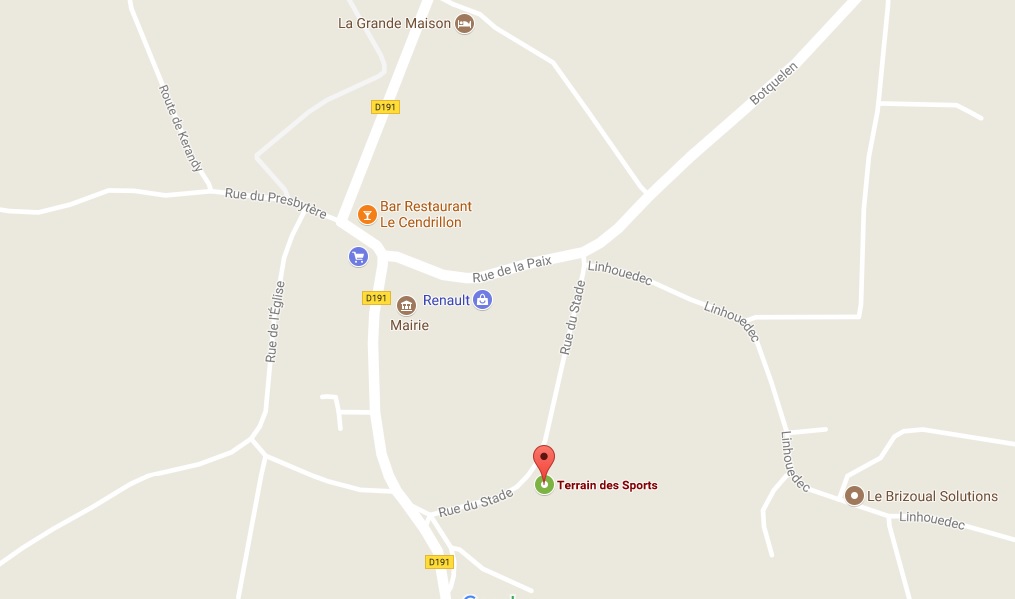 Stade de Kergrist1 rue du stade –56300 KERGRISTContactInscriptions et renseignements :Olivier DUBREUILolivier.dubreuil@ffsa.asso.fr07 67 24 41 77Projet de développement d’une sélection départementale football à 7 SACette journée promotionnelle de football Sport Adapté est la première des 6 regroupements programmés tout au long de la saison 2018/19 de la sélection départementale de football SA du Morbihan. L’objectif de cette sélection départementale est de créer un collectif représentant le département lors du championnat régional de football à 7 Sport Adapté, et de repérer des joueurs susceptibles d’être sélectionné en équipe régionale en vue de sa participation à la Coupe Nationale Espoir Sport Adapté, ainsi qu’au Championnat de France de Football à 11 Sport Adapté. Les sportifs qui souhaiteront participer à cette sélection départementale, s’engageront à être présent à chacun des regroupements et à être licencié sur le secteur compétitif à la FFSA.Les prochains regroupements sont programmés aux dates suivantes : 17/11/201819/01/201902/03/201906/04/201901/06/2019Les lieux des regroupements ne sont pas encore déterminés et dépendront de l’origine géographique et de l’autonomie des sportifs qui s’engageront.Fiche d’inscriptionJournée Promotionnelle de Football Sport AdaptéLe samedi 6 octobre 2018 De 10h à 16h30A Kergrist(56)A transmettre directement au Comité Départemental  du Sport Adapté 56 pour le 3 octobre  2018 au plus tard  délai de rigueur :Inscription :C.D.S.A. 56Maison du Sport –  8 impasse Surcouf – 56450 THEIX-NOYALOMail : olivier.dubreuil@ffsa.asso.frTel : 07 67 24 41 77Association :     Nom du responsable :     Adresse :     Mail :      @     Tel :      /     /     /     /     Portable :      /     /     /     /     *facultatifNom du sportifPrénomN° de licence*Date de NaissanceLieu de Naissance*SexeSexeDivision*Nom du sportifPrénomN° de licence*Date de NaissanceFemHomDivision*